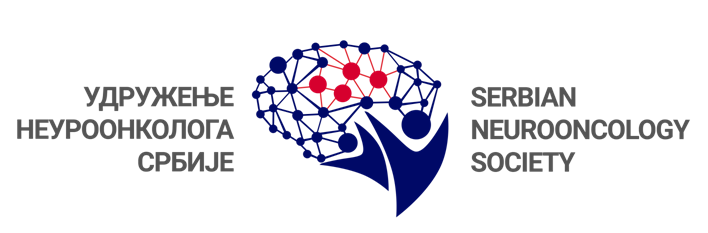 HIBRID SIMPOZIJUM      NOVINE U DIJAGNOSTICI I LEČENJU VISKOGRADUSNIH GLIOMA26. mart 2021, Hotel Crowne Plaza, BeogradSimpozijum će biti akreditovan od strane Zdravstvenog saveta Srbije Registracioni formularPrezime:					Ime:Broj licence:Titula:					Specijalizacija:Institucija:Adresa: Telefon:				Mobilni telefon:E - mail:Datum registracije:Popunjen formular poslati na: secretariat@unos.rsKOTIZACIJA:									Specijalisti			  	GRATISSpecijalizanti				GRATISPrijave za učešće slati do:23.03.2021. 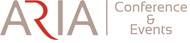         SEKRETARIJAT ARIA Conference & Events d.o.o.Karađorđev trg 34, 11080 ZemunTel. +381 11 2600.978 Fax. +381 11 2604.590